Csemeteliget Napközi Otthonos Óvoda és Mini Bölcsőde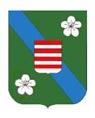 	                     2133 Sződliget, Vörösmarty u. 8-12. Tel: 27/590-230, E-mail: ovoda@szodliget.huOM azonosító: 032920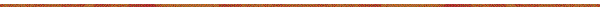 Iktatószám: …………… /20…...				  Érkezett: …………………………………Ügyintéző: ………………………………Előjegyzési napló sorszáma: ……………Bölcsődei felvétel iránti kérelemKérjük, hogy az adatokat a hivatalos okmányok (születési anyakönyvi kivonat, személyi igazolvány, lakcímet igazoló hatósági igazolvány) - alapján, azokkal mindenben megegyezően szíveskedjen kitölteni.Azzal a kéréssel fordulok az Intézmény vezetőjéhez, hogy gyermekemet a Csemeteliget Napközi Otthonos Óvoda és Mini Bölcsőde intézmény bölcsődéjébe ……..….. év ………….……….. hó …….. napjától felvenni szíveskedjen. A gyermek adatai:Neve: …………………………………………………………………….…………..........…........születési helye és ideje: ……………………………………………………………....……………lakcíme/bejelentési idő: ……………………………………………………………………............tartózkodási helye/bejelentési idő: …………………………………………………………………TAJ száma: ………………………………………………………………………………...............A szülők adatai:  Anya viselt neve:………………………………………………………………………………...születési neve: ……………………………………………………………………………………lakcíme/tart.helye: ……………………………………………………………………………….telefonszáma: ……………………………. e-mail címe: ……………………………………….Apa/gondviselő neve:……………………………………………………………………………születési neve: ……………………………………………………………………………………lakcíme/tart.helye: ……………………………………………………………………………….telefonszáma: ……………………………. e-mail címe: ……………………………………….3.  A gyermek feletti szülői felügyeleti jogok gyakorlója: szülők együttesen	 csak az anya	 csak az apa 	     nevelőszülő   	  egyébKülönélő, különvált szülők esetében kérjük a gyámhivatal, bíróság határozatát, végzést, stb.4.  Testvérek adatai: 5. A felvétel kérésének oka az érintett szülő, törvényes képviselő megjelölésével:6. A gyermek bölcsődei ellátásával kapcsolatos sajátos adatok:a gyermek sajátos nevelési igényű (a sajátos nevelési igény tartalma:	.bölcsődébe járást nem akadályozó, de figyelembe veendő betegsége van (a betegség megnevezése, sajátossága: ………………………………………………………………………………………………speciális étrendet igényel (a speciális étrend tartalma - pl. ételallergia, ételérzékenység, vegetáriánus, stb. (szakorvosi igazolás szükséges) ………………………………………………………………….... a bölcsődei ellátási nap igénybevételének hossza, ha az eltér az egész napos igénybevételtől: ………..a gyermek halmozottan hátrányos helyzetű 7. Egyéb információk, csatolt dokumentumok:a gyermekem a kérelem benyújtásának időpontjában bölcsődei ellátásban részesül, az ellátó intézmény:	……………………………………………………………………………………………………….....kérem az elektronikus úton történő értesítést arról, hogy gyermekem bölcsődei felvételt nyert, vagy felvétele elutasításra került. E-mail címem: ……………………………………………………………..Büntetőjogi felelősségem tudatában kijelentem, hogy a fenti adatok a valóságnak megfelelnek. A jelentkezési lapot a szülői felügyeleti joggal rendelkező másik szülővel egyetértésben nyújtottam be. Hozzájárulok ahhoz, hogy a jelentkezési lapon szereplő adatokat az intézmény és fenntartója a bölcsődei jelentkezési eljárással összefüggésben megismerje, továbbítsa és kezelje. Tudomásul veszem, hogy felvétel esetén az intézmény a gyermekem neveléséhez, gondozásához szükséges egyéb adatok, igazolások benyújtását is kérheti, mely adatokat a gyermek bölcsődei jogviszonyának megszűnéséig tárolja. Jelen kérelemben szereplő adatokat a bölcsődei felvétel céljából adtam meg, és a vonatkozó jogszabályoknak megfelelően bármikor kérhetem az adataimba való betekintést, és adataim visszavonását. Kelt: ………………………………………….…………………………………………………                                                                                                       szülő(k) / gondviselőZáradék: A felvételi naplóba …….. sorszámon bejegyeztem.Sződliget, …………………………......				……………………………………………...										           intézményvezető számú mellékletNyilatkozata szülői felügyelet gyakorlásárólA szülők együttesen gyakorolják a szülői felügyeleti jogot: Alulírott Anya neve: …………………………………………………………………………………………...Születési helye és ideje: …………………………………………………………………………….…anyja neve: …………………………………………………………………………………………....lakcím: ………………………………………………………………………………………………..Apa /gondviselő neve: …………………………………………………………………………….…Születési helye és ideje: ……………………………………………………………………………….anyja neve: …………………………………………………………………………………………....lakcím: ……………………………………………………………………………………………..…szám alatt élő szülők nyilatkozunk arról, hogy ……… év ……………..….. hó …….. napján született ……………………………………………………………....................….. nevű gyermekünk szülői felügyeleti jogát együttesen gyakoroljuk. Kelt: …………………………………………..……………………………………………			…………………………………………	       anya aláírása						apa/gondviselő aláírásaAz egyik szülő gyakorolja a szülői felügyeleti jogot: Alulírott Szülő neve: ……………………………………………………………………………………………Születési helye és ideje: ……………………………………………………………………………….anyja neve: ……………………………………………………………………………………………lakcím: ………………………………………………………………………………………………..szám alatti lakos nyilatkozom arról, hogy …….... év …………….….... hó …….. napján született         ……………………………………………………………......….. nevű gyermek vonatkozásában a szülői felügyeleti jogot egyedül gyakorlom. Mellékelem a szülők gyámhivatalban felvett nyilatkozatát a szülői felügyeleti jog gyakorlásáról,gyámhivatal határozatát,bíróság határozatát, végzést,másik szülő elhalálozása esetén a halotti anyakönyvi kivonat másolatát. Kelt: …………………………………………..………………………………………….								    	              aláírás	2. számú mellékletNyilatkozatéletvitelszerű tartózkodásrólAlulírott, ………………………………………………………………… (név)Születési hely, idő: …………………………………………………..…………Lakcím/tart.hely:……………………………………………………..………... szám alatt élő lakos nyilatkozom arról, hogy …………………………………………………………..nevű gyermekemmel, melynek születési helye, ideje: ……………………………………………..….életvitel szerűen ……………………………………………..……………… lakcímen élek. Kelt: ……………………………………………….																					……………………………………………			             szülő(k) / gondviselő aláírása3. számú mellékletHozzájáruló nyilatkozata személyes adatok kezeléséhez tárolásáhozAlulírott(ak): ………………………………………………………………………….……………………………………….………………………………………………………………………………………………………………..…szám alatti lakoshozzájárulok a Csemeteliget Napközi Otthonos Óvoda és Mini Bölcsőde, 2133 Sződliget, Vörösmarty u. 8-12. (továbbiakban: Adatkezelő) részére a személyes adataim kezeléséhez és azok tárolásához. Nyilatkozom arról, hogy az adatokat az óvodai/bölcsődei* intézményi nyilvántartás céljára adtam meg. Az adatok továbbítása, illetve statisztikai célú felhasználása csak a „személyes adatok védelméről és a közérdekű adatok nyilvánosságáról” szóló, 1992. évi LCXIII. törvényben foglaltak szerint történhet. Az „információs önrendelkezési jogról és az információszabadságról” szóló 2011. évi CXII. törvény alapján nyilatkozom, és hozzájárulok ahhoz, hogy a jelentkezési lapon szereplő adatokat az intézmény, illetve fenntartója az óvodai/bölcsődei* jelentkezési eljárással összefüggésben megismerje, továbbítsa és kezelje. Kijelentem, hogy ezen hozzájárulásomat önkéntesen, minden külső befolyás nélkül, a megfelelő tájékoztatás és a vonatkozó jogszabályi rendelkezések ismeretében tettem meg. Jelen hozzájáruló nyilatkozatom a vonatkozó jogszabályoknak megfelelően bármikor korlátozás, feltétel és indokolás nélkül visszavonható. Kelt: ………………………………………………………………………………			………………………………...nyilatkozó aláírása				nyilatkozó aláírása* a megfelelőt kérjük aláhúznitestvér(ek) neveéletkoraaz intézmény, ahova járMegnevezésapa                anya  törvényes képviselő1.Munkahely megnevezés:foglalkozása:2. Munkaerő-piaci részvételt elősegítő programban, képzésben való részvételhelye:helye:helye:3. Nappali rendszerű iskolai oktatásban, felső- oktatási intézményben nappali képzésben való részvételhelye:helye:helye:4. Betegség5. Egyéb ok-a gyermek fejlődése érdekében állandó napközbeni ellátásra van szüksége- a gyermeket egyedülálló, vagy időskorú személy neveli- a szülő, törvényes képviselő a szociális helyzete miatt a gyermek ellátásról nem tud gondoskodni